АДМИНИСТРАЦИЯ   ВЕСЬЕГОНСКОГОМУНИЦИПАЛЬНОГО ОКРУГАТВЕРСКОЙ  ОБЛАСТИП О С Т А Н О В Л Е Н И Ег. Весьегонск08.12.2021                                                                                                                               № 575О создании муниципальной комиссиипообследованию жилых помещений инвалидов и общего имущества в многоквартирных домах, в которых проживают инвалиды, в целях их приспособления с учетом потребностей инвалидов и обеспечения условий их доступности для инвалидовВ соответствии со статьей15 Жилищного кодекса Российской Федерации, постановлением Правительства РФ от 09.07.2016  №  649 "О мерах по приспособлению жилых помещений и общего имущества в многоквартирном доме с учетом потребностей инвалидов", постановлением Правительства Тверской области от 31.12.2017 № 516-пп "Об уполномоченном органе, обеспечивающем координацию мероприятий по приспособлению жилых помещений и общего имущества в многоквартирном доме с учетом потребностей инвалидов", в целях обследования жилых помещений инвалидов и общего имущества в многоквартирных домах, в которых проживают инвалиды, их приспособления с учетом потребностей инвалидов и обеспечения условий их доступности для инвалидовп о с т а н о в л я ю:1.Создать муниципальную комиссию по обследованию жилых помещений инвалидов и общего имущества в многоквартирных домах, в которых проживают инвалиды, в целях их приспособления с учетом потребностей инвалидов и обеспечения условий их доступности для инвалидов.2.Утвердить Положение о муниципальной комиссии по обследованию жилых помещений инвалидов и общего имущества в многоквартирных домах, в которых проживают инвалиды, в целях их приспособления с учетом потребностей инвалидов и обеспечения условий их доступности для инвалидов. (приложение 1).3.Утвердить состав муниципальной комиссии по обследованию жилых помещений инвалидов и общего имущества в многоквартирных домах, в которых проживают инвалиды, в целях их приспособления с учетом потребностей инвалидов и обеспечения условий их доступности для инвалидов. (приложение 2).4.Разместитьнастоящее постановление на официальном сайте Администрации Весьегонского муниципального округа в информационно-телекоммуникационной сети «Интернет» и опубликовать в газете «Весьегонская жизнь».5.Контроль за выполнением настоящего постановления оставляю за собой.6.Настоящее постановление вступает в силу после официального опубликования.И.о Главы Весьегонского 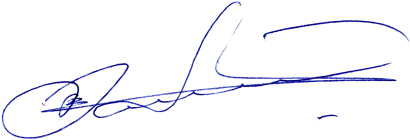 муниципального округа	                                                                                        А.В.КозловПриложение  №1 к постановлению Администрации   Весьегонского муниципального округа от 08.12.2021 № 575Положение
о муниципальной комиссии по обследованию жилых помещений инвалидов и общего имущества в многоквартирных домах, в которых проживают инвалиды, в целях их приспособления с учетом потребностей инвалидов и обеспечения условий их доступности для инвалидов1. Общие положения1.1.Муниципальная комиссия по обследованию жилых помещений инвалидов и общего имущества в многоквартирных домах, в которых проживают инвалиды, входящих в состав муниципального жилищного фонда, а также частного жилого фонда, в целях их приспособления с учетом потребностей инвалидов и обеспечения их доступности для инвалидов (далее - комиссия) создана для организации работы по проведению обследования жилых помещений инвалидов и общего имущества в многоквартирныхдомах, в целях оценки возможности их приспособления с учетом потребностей инвалидов и обеспечения условий их доступности для инвалидов. Доступность для инвалида жилого помещения инвалида и общего имущества в многоквартирном доме, в котором проживает инвалид, обеспечивается посредством приспособления жилого помещения инвалида и общего имущества в многоквартирном доме, в котором проживает инвалид, с учетом потребностей инвалида. Под указанным приспособлением понимается изменение и переоборудование жилого помещения инвалида в зависимости от особенностей ограничения жизнедеятельности, обусловленного инвалидностью лица, проживающего в указанном помещении, а также общего имущества в многоквартирном доме, в котором проживает инвалид, для обеспечения беспрепятственного доступа инвалида к жилому помещению.1.2.Комиссия является постоянно действующим органом, осуществляющим координацию деятельности по обследованию жилых помещений инвалидов и общего имущества в многоквартирных домах, в которых проживают инвалиды, в целях их приспособления с учетом потребностей инвалида и обеспечения условий их доступности для инвалидов.Решение о создании комиссии оформляется постановлением Администрации Весьегонского муниципального округа, которым утверждается персональный состав комиссии.1.3.В состав комиссии включаются представители:1)органов муниципального жилищного контроля;2)органов местного самоуправления, в том числе в сфере социальной защиты населения, в сфере архитектуры и градостроительства;3)общественных объединений инвалидов.1.4.К участию в работе комиссии могут привлекаться представители организации, осуществляющей деятельность по управлению многоквартирным домом, в котором располагается жилое помещение инвалида, в отношении которого проводится обследование.1.5.Комиссия осуществляет обследование жилых помещений инвалидов и общего имущества в многоквартирных домах, в которых проживают инвалиды, входящих в состав муниципального жилищного фонда, а также частного жилого фонда, согласно требованиям, утвержденным постановлениемПравительства РФ от 09.07.2016 № 649 "О мерах по приспособлению жилых помещений и общего имущества в многоквартирном доме с учетом потребностей инвалидов".1.6.Полномочия комиссии полностью определяются Правилами обеспечения условий доступности для инвалидов жилых помещений и общего имущества в многоквартирном доме, утвержденными постановлением Правительства Российской Федерации от 09.07.2016 № 649 "О мерах по приспособлению жилых помещений и общего имущества в многоквартирном доме с учетом потребностей инвалидов".1.7.В своей деятельности комиссия руководствуется постановлением Правительства Российской Федерации от 09.07.2016 № 649 "О мерах по приспособлению жилых помещений и общего имущества в многоквартирном доме с учетом потребностей инвалидов", постановлением Правительства Тверской области от 31.12.2017  № 516-пп "Об уполномоченном органе, обеспечивающем координацию мероприятий по приспособлению жилых помещений и общего имущества в многоквартирном доме с учетом потребностей инвалидов", приказом Министерства социальной защитынаселения Тверской области от 22.03.2018 г. № 54-нп "О региональной межведомственной и муниципальных комиссиях по обследованию жилых помещений инвалидов и общего имущества в многоквартирных домах, в которых проживают инвалиды", настоящим Положением.2. Основные задачи и функции комиссии2.1.Основными задачами комиссии являются:2.1.1.Обеспечение в пределах компетенции взаимодействия органов местного самоуправления Весьегонского муниципального округа, представители которых входят в состав комиссии, юридическими лицами и иными организациями.2.1.2.Координация деятельности по обследованию жилых помещений инвалидов и общего имущества в многоквартирных жилых домах, в которых проживают инвалиды, в целях их приспособления с учетом потребностей инвалидов и обеспечения условий их доступности для инвалидов.2.2. Комиссия осуществляет следующие функции:2.2.1.Обследование жилого помещения инвалида и общего имущества в многоквартирном доме, в котором проживает инвалид.2.2.2.Оформление актов обследования в соответствии с действующим законодательством.2.2.3.Принятие решения об экономической целесообразности (нецелесообразности) реконструкции многоквартирного дома, в котором проживает инвалид.2.2.4.Вынесение заключения о возможности или отсутствии возможности приспособления жилого помещения инвалида и общего имущества в многоквартирном доме, в котором проживает инвалид, с учетом потребностей инвалида и обеспечения условия их доступности для инвалида.3. Права комиссииДля реализации своих задач комиссия имеет право:3.1.Запрашивать и получать в установленном порядке от государственных органов власти, организаций, должностных лиц и граждан необходимые для деятельности комиссии материалы, документы и информацию.3.2.Привлекать к участию в работе комиссии представителей организаций, осуществляющих деятельность по управлению многоквартирными домами, в которых располагается жилое помещение инвалида, в отношении которого проводится обследование.4. Порядок работы комиссии4.1.Обследование жилого помещения инвалида и общего имущества в многоквартирном доме, в котором проживает инвалид, осуществляется в целях оценки приспособления жилого помещения инвалида и общего имущества в многоквартирном доме, в котором проживает инвалид, с учетом потребностей инвалида и обеспечения условий их доступности для инвалида, а также оценки возможности их приспособления с учетом потребностей инвалида в зависимости от особенностей ограничения жизнедеятельности, обусловленного инвалидностью лица, проживающего в таком помещении (далее - обследование), в том числе ограничений, вызванных:а)стойкими расстройствами двигательной функции, сопряженными с необходимостью использования кресла-коляски, иных вспомогательных средств передвижения;б)стойкими расстройствами функции слуха, сопряженными с необходимостью использования вспомогательных средств;в)стойкими расстройствами функции зрения, сопряженными с необходимостью использования собаки-проводника, иных вспомогательных средств;г) задержками в развитии и другими нарушениями функций организма человека.4.2.Обследование проводится на основании заявления гражданина (Приложение 1) в соответствии с планом мероприятий по приспособлению жилых помещений инвалидов и общего имущества в многоквартирных домах, в которых проживают инвалиды, с учетом потребностей инвалидов и обеспечения условий их доступности для инвалидов (далее - план мероприятий), который утверждается муниципальным правовым актом Администрации Весьегонского муниципального округа, и включает в себя:а)рассмотрение документов о характеристиках жилого помещения инвалида, общего имущества в многоквартирном доме, в котором проживает инвалид (технический паспорт (технический план), кадастровый паспорт и иные документы);б)рассмотрение документов о признании гражданина инвалидом, в том числе выписки из акта медико-социальной экспертизы гражданина, признанного инвалидом.Гражданин, признанный инвалидом (семья, имеющая ребенка-инвалида), вправе по собственной инициативе представить в Комиссию в качестве сведений, подтверждающих факт установления инвалидности, документы о признании гражданина (ребенка) инвалидом, в том числе выписку из акта медико-социальной экспертизы гражданина (ребенка), признанного инвалидом.В случае непредставления указанных сведений Комиссия запрашивает в государственном казенном учреждении Тверской области - ГКУ ТО "ЦСПН" Весьегонского муниципального округа Тверской области (далее - ГКУ) по месту жительства инвалида (семьи, имеющей ребенка инвалида) сведения, подтверждающие факт установления инвалидности. Сведения, подтверждающие факт установления инвалидности, запрашиваются ГКУ по месту жительства инвалида (семьи, имеющей ребенка-инвалида) в порядке межведомственного информационного взаимодействия в Пенсионном фонде Российской Федерации через федеральную государственную информационную систему "Федеральный реестр инвалидов".Указанные сведения предоставляются Пенсионным фондом Российской Федерации в ГКУ в течение 3 рабочих дней со дня получения запроса, а ГКУ направляет их в Комиссию в течение 1 рабочего дня со дня получения ответа на соответствующий запрос.При наличии технической возможности межведомственный запрос направляется в электронной форме с использованием единой системы межведомственного электронного взаимодействия.в)проведение визуального, технического осмотра жилого помещения инвалида, общего имущества в многоквартирном доме, в котором проживает инвалид, при необходимости проведение дополнительных обследований, испытаний несущих конструкций жилого здания;г)проведение беседы с гражданином, признанным инвалидом, проживающим в жилом помещении, в целях выявления конкретных потребностей этого гражданина в отношении приспособления жилого помещения;д)оценку необходимости и возможности приспособления жилого помещения инвалида и общего имущества в многоквартирном доме, в котором проживает инвалид, с учетом потребностей инвалида и обеспечения условий их доступности для инвалида.4.3.Комиссия создается на основании постановления Администрации Весьегонского муниципального округа.4.4.Заседания комиссии проводятся по мере поступления заявлений граждан, но не чаще одного раза в месяц. Члены комиссии и приглашенные лица оповещаются не менее чем за три дня до дня проведения комиссии. Список приглашенных лиц формирует ответственный секретарь комиссии.4.5.Решения комиссии принимаются большинством голосов членов комиссии. При равенстве голосов членов комиссии решающим является голос председателя комиссии. В случае несогласия с принятым решением члены комиссии вправе выразить свое особое мнение в письменной форме и приложить его к решению комиссии.4.6.По результатам обследования оформляется акт обследования жилого помещения инвалида и общего имущества в многоквартирном доме, в котором проживает инвалид, в целях их приспособления с учетом потребностей инвалида и обеспечения условий их доступности для инвалида (далее - акт обследования), содержащий:а)описание характеристик жилого помещения инвалида, составленное на основании результатов обследования;б)перечень требований из числа требований, предусмотренных разделами III и IV Правил обеспечения условий доступности для инвалидов жилых помещений и общего имущества в многоквартирном доме (далее - Правила), утвержденных постановлением Правительства Российской Федерации от 09.07.2016 № 649 "О мерах по приспособлению жилых помещений и общего имущества в многоквартирном доме с учетом потребности инвалидов", которым не соответствует обследуемое жилое помещение инвалида (если такие несоответствия были выявлены);в)описание характеристик общего имущества в многоквартирном доме, в котором проживает инвалид, составленное на основании результатов обследования;г)выводы комиссии о наличии или об отсутствии необходимости приспособления жилого помещения инвалида и общего имущества в многоквартирном доме, в котором проживает инвалид, с учетом потребностей инвалида и обеспечения условий их доступности для инвалида с мотивированным обоснованием;д)выводы комиссии о наличии или об отсутствии технической возможности для приспособления жилого помещения инвалида и (или) общего имущества в многоквартирном доме, в котором проживает инвалид, с учетом потребностей инвалида и обеспечения условий их доступности для инвалида с мотивированным обоснованием;е)перечень мероприятий по приспособлению жилого помещения инвалида и общего имущества в многоквартирном доме, в котором проживает инвалид, с учетом потребностей инвалида и обеспечения условий их доступности для инвалида (далее - мероприятия), определяемый на основании Правил с учетом мнения инвалида, проживающего в данном помещении (в случае, если в акте комиссии сделан вывод о наличии технической возможности для приспособления жилого помещения инвалида и общего имущества в многоквартирном доме, в котором проживает инвалид, с учетом потребностей инвалида и обеспечения условий их доступности для инвалида). Форма акта обследования утверждается Министерством строительства и жилищно-коммунального хозяйства Российской Федерации.4.7.В случае, если в акте обследования содержится вывод об отсутствии технической возможности для приспособления жилого помещения инвалида и (или) общего имущества в многоквартирном доме, в котором проживает инвалид, с учетом потребностей инвалида и обеспечения условий их доступности для инвалида, то есть о невозможности приспособления жилого помещения инвалида и (или) общего имущества в многоквартирном доме, в котором проживает инвалид, сучетом потребностей инвалида и обеспечения условий их доступности для инвалида без изменения существующих несущих и ограждающих конструкций многоквартирного дома (части дома) путем осуществления его реконструкции или капитального ремонта, комиссия выносит решение о проведении проверки экономической целесообразности такой реконструкции или капитального ремонта многоквартирного дома (части дома) в целях приспособления жилого помещения инвалида и (или) общего имущества в многоквартирном доме, в котором проживает инвалид, с учетом потребностей инвалида и обеспечения условий их доступности для инвалида, а орган местного самоуправления соответствующего муниципального образования Тверской области осуществляет проведение такой проверки.Комиссия осуществляет принятие решения об экономической целесообразности (нецелесообразности) реконструкции или капитального ремонта многоквартирного дома (части дома), в котором проживает инвалид, в целях приспособления жилого помещения инвалида и (или) общего имущества в многоквартирном доме, в котором проживает инвалид, с учетом потребностей инвалида и обеспечения условий их доступности для инвалида.4.8.Правила проведения проверки экономической целесообразности реконструкции или капитального ремонта многоквартирного дома (части дома), в котором проживает инвалид, в целях приспособления жилого помещения инвалида и (или) общего имущества в многоквартирном доме, в котором проживает инвалид, с учетом потребностей инвалида и обеспечения условий их доступности для инвалида утверждаются Министерством строительства и жилищно-коммунального хозяйства Российской Федерации.4.9.По результатам проверки экономической целесообразности (нецелесообразности) реконструкции или капитального ремонта многоквартирного дома (части дома), в котором проживает инвалид, в целях приспособления с учетом потребностей инвалида и обеспечения условий их доступности для инвалида комиссия по форме, утвержденной Министерством строительства и жилищно-коммунального хозяйства Российской Федерации, принимает решение:а)об экономической целесообразности реконструкции или капитального ремонта многоквартирного дома (части дома), в котором проживает инвалид, в целях приспособления жилого помещения инвалида и (или) общего имущества в многоквартирном доме, в котором проживает инвалид, с учетом потребностей инвалида и обеспечения условий их доступности для инвалида;б)об экономической нецелесообразности реконструкции или капитального ремонта многоквартирного дома (части дома), в котором проживает инвалид, в целях приспособления жилого помещения инвалида и (или) общего имущества в многоквартирном доме, в котором проживает инвалид, с учетом потребностей инвалида и обеспечения условий их доступности для инвалида.4.10.Результатом работы комиссии является заключение о возможности приспособления жилого помещения инвалида и общего имущества в многоквартирном доме, в котором проживает инвалид, с учетом потребностей инвалида и обеспечения условий их доступности для инвалида или заключение об отсутствии такой возможности. Формы соответствующих заключений утверждаются Министерством строительства и жилищно-коммунального хозяйства Российской Федерации.4.11.Заключение о возможности приспособления жилого помещения инвалида и общего имущества в многоквартирном доме, в котором проживает инвалид, с учетом потребностей инвалида и обеспечения условий их доступности для инвалида выносится комиссией на основании:а)акта обследования;б)решения комиссии об экономической целесообразности реконструкции или капитального ремонта многоквартирного дома (части дома), в котором проживает инвалид, в целях приспособления жилого помещения инвалида и (или) общего имущества в многоквартирном доме, в котором проживает инвалид, с учетом потребностей инвалида и обеспечения условий их доступности для инвалида, предусмотренного подпунктом "а" пункта 17 Правил обеспечения условий доступности для инвалидов жилых помещений и общего имущества в многоквартирном доме, утвержденных постановлением Правительства Российской Федерации от 09.07.2016 № 649 "О мерах по приспособлению жилых помещений и общего имущества в многоквартирном доме с учетом потребностей инвалидов" (далее - Правила).4.12.Заключение об отсутствии возможности приспособления жилого помещения инвалида и общего имущества в многоквартирном доме, в котором проживает инвалид, с учетом потребностей инвалида и обеспечения условий их доступности для инвалида выносится комиссией на основании:а)акта обследования;б)решения комиссии об экономической нецелесообразности реконструкции или капитального ремонта многоквартирного дома (части дома), в котором проживает инвалид, в целях приспособления жилого помещения инвалида и (или) общего имущества в многоквартирном доме, в котором проживает инвалид, с учетом потребностей инвалида и обеспечения условий их доступности для инвалида, предусмотренного подпунктом "б" пункта 17 Правил.4.13.Заключение об отсутствии возможности приспособления жилого помещения инвалида и общего имущества в многоквартирном доме, в котором проживает инвалид, с учетом потребностей инвалида и обеспечения условий их доступности для инвалида является основанием для признания жилого помещения инвалида в установленном законодательством Российской Федерации порядке непригодным для проживания инвалида.Заключение об отсутствии возможности приспособления жилого помещения инвалида и общего имущества в многоквартирном доме, в котором проживает инвалид, с учетом потребностей инвалида и обеспечения условий их доступности для инвалида оформляется Комиссией в двух экземплярах и в течение 10 дней со дня принятия решения об экономической нецелесообразности реконструкции или капитального ремонта многоквартирного дома (части дома), в котором проживает инвалид, в целях приспособления жилого помещения инвалида и (или) общего имущества в многоквартирном доме, в котором проживает инвалид, с учетом потребностей инвалида и обеспечения условий их доступности для инвалида, направляется: один экземпляр инвалиду, второй  экземпляр хранится у секретаря Комиссии.4.14.Для принятия решения о включении мероприятий в план мероприятий заключение, предусмотренное пунктом 19Правил, в течение 10 дней со дня его вынесения направляется Комиссией Главе Весьегонского муниципального округа.4.15.Комиссия 1 раз в квартал в срок до 5 числа месяца, следующего за отчетным, осуществляет предоставление в уполномоченный орган отчетной информации о проведенной работе по обследованию жилых помещений инвалидов и общего имущества в многоквартирных домах, в которых проживают инвалиды, в целях их приспособления с учетом потребностей инвалидов и обеспечения условий их доступности для инвалидов.Приложение  №2 к постановлению Администрации   Весьегонского муниципального округа от 08.12.2021 № 575Состав
муниципальной комиссии по обследованию жилых помещений инвалидов и общего имущества в многоквартирных домах, в которых проживают инвалиды, в целях их приспособления с учетом потребностей инвалидов и обеспечения условий их доступности для инвалидовПриложение к положению,
утвержденному постановлением
Администрации Весьегонского
муниципального округа
от 08.12. 2021 г. № 575Форма заявленияПредседателю муниципальной комиссии по обследованиюжилых помещений инвалидов и общего имуществав многоквартирных домах, в которых проживают инвалиды,а также частного жилого фонда, в целях их приспособленияс учетом потребностей инвалидов и обеспечения условийих доступности для инвалидовот ________________________________________________(ФИО)Проживающего (ей) по адресу:______________________________________________________________________________________________________________________________________________________________________________(указывается полный адрес)ЗаявлениеПрошу произвести обследование жилого помещения, принадлежащего мне на праве пользования, на предмет доступности для инвалида, находящегося по адресу:______________________________________________________________________________Номер телефона: ________________________________________________________________Данные паспорта:Серия ___________ № ___________________ выдан (кем, когда) ___________________________________________________________________________________________________________________________________________________________________________________(ФИО законного представителя инвалида с указанием подтверждающих документов, заполняется при наличии законного представителя)______________________________________________________________________________(ФИО проживающих в жилом помещении членов семьи инвалида с указанием степени родства)____________________________________________________________________________________________________________________________________________________________(ФИО представителей организаций, осуществляющих деятельность по управлению многоквартирным домом, в котором располагается жилое помещение инвалида и общее имущество, в отношении которого проводится обследование (при непосредственной форме управления многоквартирным домом).*** для заполнения указанной графы необходимо прописать степень выраженности стойких нарушений функций организма человека - умеренные/выраженные/значительно выраженные.К заявлению прилагаю:**1) __________________________________________________________________ ;2) __________________________________________________________________ ;3) __________________________________________________________________ ;4) __________________________________________________________________ ;5) __________________________________________________________________ ;6) __________________________________________________________________ ;** копия справки учреждения медико-социальной экспертизы, подтверждающая факт установления инвалидности, копия индивидуальной программы реабилитации инвалида, выданной учреждением медико-социальной экспертизы и иные документыПредлагаемая дата проведения обследования *:________________(указать число, месяц, год)* точная дата проведения обследования жилого помещения согласовывается по средствам телефонной связиПредупрежден(а) об ответственности за недостоверность сведений, содержащихся в представленных документах, даю своё согласие на обработку персональных данных, то есть их сбор, систематизацию, накопление, хранение, уточнение (обновление, изменение), использование, распространение (в том числе передачу), обезличивание, блокирование, уничтожение." _____ " ___________ 20 ____ г.___________________________(подпись)Председатель комиссии:Председатель комиссии:Козлов Андрей Васильевичзаместитель Главы Администрации Весьегонского муниципального округа по вопросам ЖКХ и благоустройства территории Весьегонского муниципального округа Заместитель председателя комиссии:Заместитель председателя комиссии:Мурцева Елена Викторовназаведующий отделом ЖКХ и благоустройства территории Весьегонского муниципального округаЧлены комиссии:Члены комиссии:Данько Елена Владимировназаведующий отделом имущественных отношений и градостроительстваРатникова Людмила Александровназаведующий отделом экономики и защиты прав потребителейТихонова Наталья Александровнадиректор ГКУ ТО "ЦСПН" Весьегонского муниципального округа Тверской области (по согласованию)Представители управляющей компаниипо согласованиюСекретарь комиссии:Секретарь комиссии:Минасян Юлия Николаевнаглавный специалист отдела ЖКХ и благоустройства территории Весьегонского муниципального округаОсновные виды стойких нарушений функций организма человекаСтепень выраженности стойких нарушений функций организма человека (умеренные/выраженные/ значительно выраженные) ***стойкие расстройства двигательной функции, сопряженные с необходимостью использования кресла-коляски, иных вспомогательных средств передвижениястойкие расстройства функции слуха, сопряженные с необходимостью использования вспомогательных средствстойкие расстройствами функции зрения, сопряженные с необходимостью использования собаки-проводника, иных вспомогательных средств;задержки в развитии и другие нарушения функций организма человека